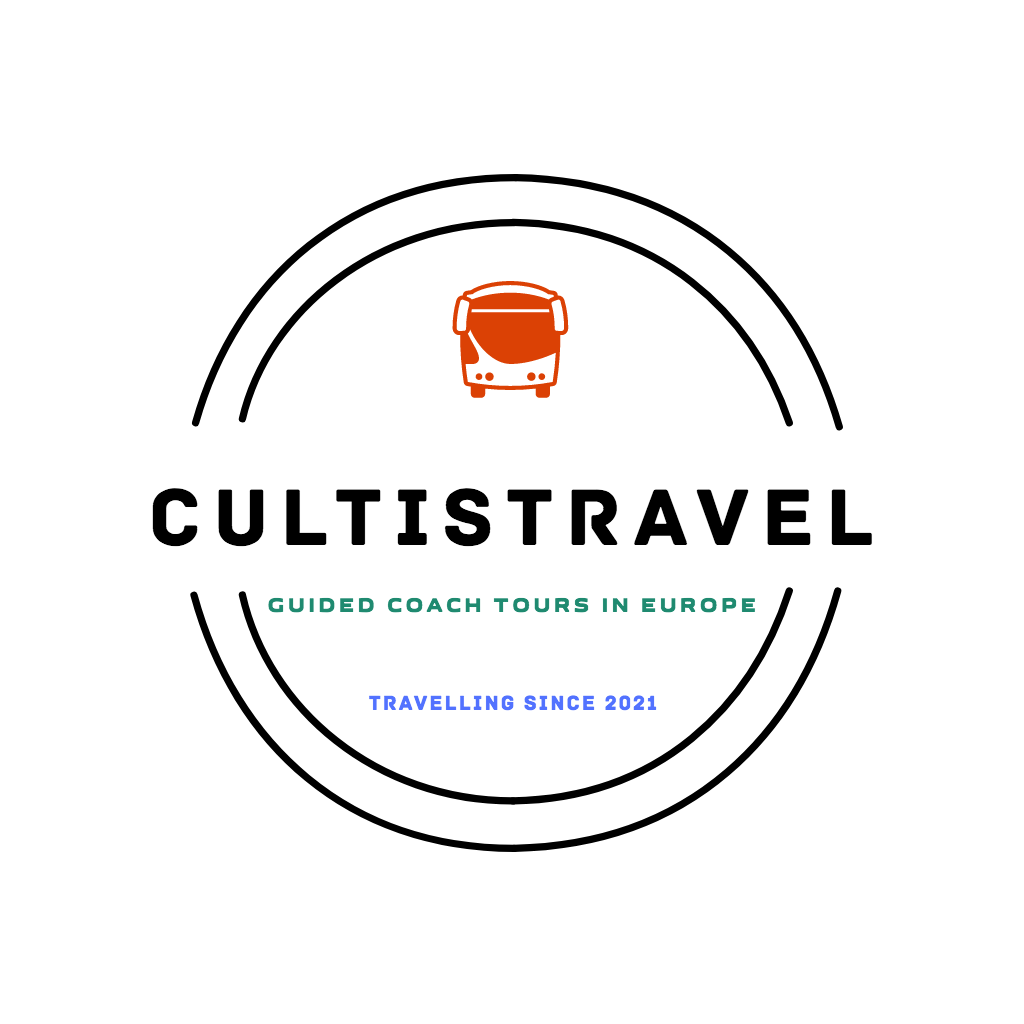 Vul hieronder de naam van uw vereniging, de voorgestelde datum en bestemming in:Zet in onderstaande tabel een kruisje in het vakje onder het passende antwoord:Naam verenigingVoorgestelde datumVoorgestelde bestemming of nog niet beslist……………………………….………./………./……….………………………………….Type reisType reisType reisType reisVerkenning van een streekVerkenning van een stadVerkenning van stad en omgevingNadruk op (meerdere keuzes mogelijk)Nadruk op (meerdere keuzes mogelijk)Nadruk op (meerdere keuzes mogelijk)Nadruk op (meerdere keuzes mogelijk)Het landschapGeschiedenisCultuurGastronomieBeoogd publiekBeoogd publiekBeoogd publiekBeoogd publiekEerder bejaardEerder jongerenAlle leeftijdenVerplaatsingen ter plaatseVerplaatsingen ter plaatseVerplaatsingen ter plaatseVerplaatsingen ter plaatseGraag wandelenGraag fietsenTreintje of bootInbegrepen maaltijden (meerdere keuzes mogelijk)Inbegrepen maaltijden (meerdere keuzes mogelijk)Inbegrepen maaltijden (meerdere keuzes mogelijk)Inbegrepen maaltijden (meerdere keuzes mogelijk)OntbijtMiddagmaalAvondmaalAndere (gebak, …)Geplande bezoeken ter plaatse (meerdere keuzes mogelijk)Geplande bezoeken ter plaatse (meerdere keuzes mogelijk)Geplande bezoeken ter plaatse (meerdere keuzes mogelijk)Geplande bezoeken ter plaatse (meerdere keuzes mogelijk)BedrijfsbezoekProeverijMuseumbezoekPlaatselijke gidsAutocar reserverenAutocar reserverenAutocar reserverenAutocar reserverenStandaard autocar (50 pax)Kleinere autocarGrotere autocarLift aanwezigContact autocarbedrijfContact autocarbedrijfContact autocarbedrijfContact autocarbedrijfIk ken een bedrijf.Vrije keuze